РОЗДІЛ  1. МЕТОДИЧНІ РЕКОМЕНДАЦІЇ ЩОДО ПРОВЕДЕННЯ СЕМІНАРСЬКИХ, ПРАКТИЧНИХ ЗАНЯТЬСемінарське заняття – це форма навчального заняття, при якій викладач організує дискусію навколо попередньо визначених тем, до яких студенти готують доповіді, тези виступів, презентації, вирішують виробничі ситуації. Практичне заняття – це форма навчального заняття, при якій студенти, використовуючи теоретичні знання, засвоєні на лекції та опрацьовані самостійно, розв’язують практичні задачі, виробничі ситуації, які наближені або відповідають реальним цифрам (показникам), роблять висновки, дають оцінку проведеним розрахункам тощо.Підсумкові оцінки за кожне семінарське заняття вносяться у журнал академічної групи. Отримані студентом оцінки за окремі семінарські заняття враховуються при виставленні підсумкової оцінки з навчальної дисципліни.РОЗДІЛ 2.   КАЛЕНДАРНО-ТЕМАТИЧНИЙ ПЛАН ПРОВЕДЕННЯ СЕМІНАРСЬКИХ, ПРАКТИЧНИХ ЗАНЯТЬРОЗДІЛ 3. ПЛАНИ СЕМІНАРСЬКИХ, ПРАКТИЧНИХ ЗАНЯТЬСЕМІНАРСЬКЕ (ПРАКТИЧНЕ) ЗАНЯТТЯ №1Тема 1. Організація обліку і оподаткування СГД за видами економічної діяльностіНавчальний час: 2 год.Міжпредметні зв’язки :  Навчальна дисципліна «Облік і оподаткування за видами економічної діяльності» є вибірковою дисципліною підготовки бакалаврів з фінансів, банківської страви та страхування. Вона базується на знаннях, сформованих на вивченні таких дисциплін, як «Податкова система», «Митна справа», «Фінансовий аналіз», «Фінанси суб’єктів підприємництва», «Бухгалтерський облік», «Економіка підприємств» та формує базу знань для вивчення таких дисциплін, як «Місцеві фінанси», «Аналіз банківської діяльності», «Фінанси страхових організацій» тощо.Мета і завдання семінару : Метою проведення семінарського заняття є формування теоретичних знань та вироблення практичних навиків з правильності організації обліку суб’єктами господарської діяльності залежно від виду діяльності, вибір системи оподаткування. Завданням заняття є : вивчення видів суб’єктів господарської діяльності, їх прав та обов’язків, особливостей системи оподаткування в Україні, аналіз основних показників діяльності СГД за їх розмірами, а також результатів їх діяльності.План семінару:І. Питання для обговорення Суб’єкти господарювання (СГ) та їх види.Які СГ є платниками податків ?Назвіть характерні ознаки властиві СГ – платникам податків.Назвіть права СГ як суб’єктів податкових правовідносин визначені Податковим кодексом України.Обов’язки суб’єктів господарювання як суб’єктів податкових правовідносин визначені Податковим кодексом України.Які є види системи оподаткування в Україні ? Вкажіть скільки за останній рік СГ перебувало на загальній та спрощеній системі оподаткування згідно даних Держкомстату ? Що таке господарська діяльність та її види ?Назвіть критерії за якими визначаються неприбуткові організації.Назвіть ознаки за якими підприємства включають до складу мікропідприємств, малих, середніх та великих підприємств?Які основні показники діяльності підприємств - суб’єктів господарювання за розмірами за минулий звітний рік ?Що таке класифікація видів економічної діяльності, об’єкт класифікації КВЕД ? Який основний принцип та призначення КВЕД ?На яких принципах повинна будуватися податкова система в ринкових умовах?Визначте принципи побудови податкової системи, які були сформовані А. Смітом?Визначте принципи податкової системи, які висвітлені в Податковому кодексі України?Визначте поняття податкової системи.Визначте ознаки загальної системи оподаткування.Що є спеціальним податковим режимом?Які переваги  та недоліки у спрощеній системі оподаткування?Дайте порівняльну характеристику основних аспектів загальної та спрощеної систем оподаткування фізичних осіб-підприємців (ФОП).Дайте порівняльну характеристику основних аспектів загальної та спрощеної систем оподаткування юридичних осіб.Які ви знаєте форми організації бухгалтерського обліку відповідно до Закону України «Про бухгалтерський облік та фінансову звітність в Україні»?Що таке аутсорсинг? Які особливості організації проведення аутсорсингу, його переваги та недоліки ?Що таке аутстафінг ? Його переваги та недоліки.ІІ. Підготувати доповіді на тему:Системи оподаткування в Україні, необхідність її удосконалення в умовах євроінтеграції.Аналіз фінансово-господарської діяльності підприємств Львівщини за 2-3 попередні звітні роки.Аналіз фінансово-господарської діяльності вітчизняних підприємств за видами діяльності 2-3 попередні звітні роки.Спеціальний податковий режим, необхідність та доцільність його застосування.Спрощена система обліку та звітності в Україні та її ефективність.Системи оподаткування в європейських країнах, необхідність та доцільність їх запровадження в Україні.ІІІ. Підготувати презентацію на тему:Основні види діяльності та їх класифікація.Права та обов’язки суб’єктів господарювання в контексті змін ПКУ.Аналіз суб’єктів діяльності за системами оподаткування за 3-4 попередні звітні роки. Переваги та недоліки спрощеної системи оподаткування.Загальна система оподаткування: переваги та недоліки при її використання.Аутсорсинг в обліковій практиці вітчизняних підприємств.Бухгалтерський аутстафінг в Україні: практика та проблеми застосування.ІУ. Розв’язати задачі.  Задача 1. Написати відповідність розміру підприємства показникам.Задача 2. Визначити, які податки і в якому розмірі сплачують ФОП. Форми контролю знань – обговорення питань, доповідей, рефератів; презентація виконаних завдань, розв’язання вправ, тестування тощо.Рекомендована література: Законодавчі та нормативні акти: Господарський кодекс України від 16.01.2003 р. № 436-ІУ. Податковий кодекс України від 02 .12. 2010 р. № 2755-IV. Закон України «Про Державний бюджет України на 2021 рік» від 15 грудня 2020 року
№ 1082-IX (змінами від 29.01.2021 р. №1158-ІХ ).Закон України «Про бухгалтерський облік та фінансову звітність в Україні» від 16.07.1999р. №996-ХІV. Закон України «Про внесення змін до Закону України «Про бухгалтерський облік та фінансову звітність в Україні» щодо удосконалення деяких положень» від 05.10. 2017 р.  № 2164-VIII.Державний комітет статистики України [Електронний ресурс]. – Режим     доступу:http://www.ukrstat.gov.ua.Публічний звіт про діяльність Міндоходів [Електронний ресурс]. – Режим доступу:http://minrd.gov.ua.Міністерство економічного розвитку і торгівлі України [Електронний ресурс]. – Режим доступу: http://me.kmu.gov.ua.Державна служба статистики України. Україна у цифрах 2019. Статистичний збірник. [Електронний ресурс]. – Режим доступу:http: //istmat.info/files/uploads/53010/.Національний класифікатор України. Наказ Держспоживстандарту України від 11.10.2010 № 457  із змінами і доповненнями, внесеними наказом Державного комітету України з питань технічного регулювання та споживчої політики від 29.11. 2010 р. №530.Основна та допоміжна література: Хомутенко В. П. Оцінка ефективності та результативності адміністрування податків і зборів / А. В. Хомутенко, В. П. Хомутенко // Світ фінансів. – 2012. – №2. - С.115 – 122.Бухгалтерський облік та оподаткування: [навч. посіб.] / за ред. Р.Л. Хом’яка, В.І. Лемішовського. – Л.: Бухгалтерський центр «Ажур», 2010. – 1220 с.Гарасим П. М. Податковий облік і звітність на підприємствах: [підручник] / П. М. Гарасим, Г. П. Журавель, П. Я. Хомин. – К.: ВД «Професіонал», 2004. – 448 с.Мединська Т.В. Єдиний податок: оподаткування, облік і звітність: [навч.-практичний посібник] / Т.В. Мединська, О.М. Чабанюк. – К.: Алеута, 2012. – 188 с.Шот А.П. Облік і оподаткування за видами економічної діяльності. Опорний конспект лекцій. – Львів. ‐ ЛНУ ім. Івана Франка, 2018. – 117 с.Інтернет ресурси: Сервер Верховної Ради України: http://www.rada.gov.ua/Міністерство фінансів України: http://www.minfin.gov.ua/Державна фіскальна служба України: http://www.sta.gov.ua/Державна митна служба України: http://www.сustoms.gov.ua/Державна комісія з цінних паперів та фондового ринку: http://www.ssmsc.gov.ua/Рахункова палата України: http://www.ac-rada.gov.ua/Нормативні акти України: www.nau.kiev.ua/Обладнання заняття, ТЗН тощо:  навчальне обладнанняСЕМІНАРСЬКЕ (ПРАКТИЧНЕ) ЗАНЯТТЯ №2Тема 2. Особливості обліку та оподаткування виробників сільськогосподарської продукціїНавчальний час: 2 год.Міжпредметні зв’язки :  Навчальна дисципліна «Облік і оподаткування за видами економічної діяльності» є вибірковою дисципліною підготовки бакалаврів з фінансів, банківської страви та страхування. Вона базується на знаннях, сформованих на вивченні таких дисциплін, як «Податкова система», «Митна справа», «Фінансовий аналіз», «Фінанси суб’єктів підприємництва», «Бухгалтерський облік», «Економіка підприємств» та формує базу знань для вивчення таких дисциплін, як «Місцеві фінанси», «Аналіз банківської діяльності», «Фінанси страхових організацій» тощо.Мета і завдання семінару : Метою проведення семінарського (практичного) заняття є формування теоретичних знань та вироблення практичних навичок обліку та оподаткування сільськогосподарських товаровиробників. Основне завдання – вивчення особливостей оподаткування та організації і ведення обліку сільськогосподарськими товаровиробниками, складання книги обліку доходів і витрат, заповнення Декларації з ЄП та Декларації з земельного податку, розрахунок земельного податку тощо.План семінару:І. Питання для обговорення Хто із  сільгоспвиробників має право стати платником єдиного податку ?Хто не може бути платником єдиного податку четвертої групи ?Як класифікуються види діяльності в сільському господарстві ?Що є основним критерієм віднесення виду діяльності в сільському господарстві до основного і другорядного ?Які види діяльності відносяться до допоміжних в  сільському господарстві ?Які доходи сільськогосподарського товаровиробника від реалізації сільськогосподарської продукції включається при розрахунку частки сільськогосподарського товаро-виробництва?Що є об’єктом та базою оподаткування ЄП четвертої групи для сільськогосподарських товаровиробників ?Ким визначається нормативна грошова оцінка, у т. ч. земельних ділянок ?Які є розмір ставок єдиного податку для платників четвертої групи ?Які документи подають сільськогосподарські товаровиробники для переходу на спрощену систему оподаткування або щорічного підтвердження статусу платника єдиного податку ?Хто розраховує суму єдиного податку для платників четвертої групи ?Як здійснюється державна підтримка сільського господарства в Україні ?Що таке бюджетне відшкодування ПДВ і хто на нього мав (має) право згідно ПКУ ?Який рахунок згідно плану рахунків, відкривається платникам ЄП для відшкодування ПДВ ?ІІ. Підготувати доповіді на тему:Державна підтримка аграрного сектора економіки країни на даному етапі розвитку економіки країни.Механізм відшкодування ПДВ сільгоспвиробникам платникам податку.Проблеми відшкодування ПДВ сільгоспвиробникам.Пільгове кредитування сільгосптоваровиробників в Україні.Закордонний досвід підтримка аграрного сектора економіки.Форми організації сільськогосподарських підприємств.Оцінка земель та порядок її проведення.Порядок ведення Книги обліку доходів і витрат ФОП на загальній системі оподаткування.ІІІ. Підготувати презентацію на тему:Класифікація видів діяльності в сільському господарстві.Об’єкт, база та ставки єдиного податку платників єдиного податку четвертої групи.ІУ. Розвязати задачі.Задача 1. ФОП на загальній системі оподаткування за звітний податковий період отримала наступні доходи та понесла підтверджені витрати на здійснення господарської діяльності, пов’язаної з вирощування риби у власних водоймах та птиці (табл.1)За даними таблиці підрахувати суму, яка підлягає оподаткуванню, якщо ФОП є платником ПДВ. Скласти бухгалтерські проведення за господарськими операціями. Рішення оформити в таблиці (зразок табл. 2).Таблиця 2Заповнити Книгу обліку доходів і витрат (табл.3) та скласти остаточний розрахунок ПДФО та ВЗ за звітний рік, якщо на протязі року сплачені такі авансові платежі: За І кв. -21000 грн.; За ІІ кв. -  12000 грн.; За ІІІ кв. – 35000 грн.КНИГА 
обліку доходів і витрат, яку ведуть фізичні особи - підприємці, крім осіб, що обрали спрощену систему оподаткування, і фізичні особи, які провадять незалежну професійну діяльністьЗадача 2. Сільськогосподарське підприємство «Яблуневий сад» має такі земельні ділянки: 200 га ріллі з нормативно грошовою оцінкою 50 тис. грн за гектар та 50 га плодового саду з нормативною грошовою оцінкою 40 тис. грн. за гектар. Передбачається, що договори оренди діятимуть протягом усього 2019 року. За результатами розрахунку в 2019 році підприємству доведеться сплатити 106400 грн. єдиного податку. Використовуючи формулу визначити суму ЄП, заповнити Декларація з ЄП, скласти бухгалтерські проведення.Фрагмент Декларації з ЄП Задача 3. Сільгосппідприємство має в постійному користуванні земельну ділянку (рілля) площею 12 га. НГО 1 га цієї ділянки (умовно) становить 26033,00 грн. Ставка земельного податку за ріллю, яку визначив орган місцевого самоврядування, становить 3% від НГО. Крім того, підприємство орендує такі дві земельні ділянки комунальної власності: рілля – 10 га (НГО 1 га – 25800,00 грн.) та багаторічні насадження – 3 га (НГО 1 га – 12300,00 грн.). Розмір орендної плати згідно з договором становить: за ріллю – 8% від НГО, за багаторічні насадження – 5% від НГО. Пільг щодо плати за землю у підприємства немає.Необхідно заповнити Податкову декларацію з плати за землю та скласти бухгалтерські проведення за цим розрахунком.Форми контролю знань – обговорення питань, доповідей, рефератів; презентація виконаних завдань, розв’язання вправ, тестування тощо.Рекомендована література:Законодавчі та нормативні акти: Податковий кодекс України від 02.12.2010 р. № 2755-VI (розділи У, ХІУ, ХХ).Закон України «Про бухгалтерський облік та фінансову звітність в Україні» від 16.07.1999 р. № 996 – ХІV. Закон України «Про Державний бюджет України на 2021 рік» від 15 грудня 2020 року
№ 1082-IX (змінами від 29.01.2021 р. №1158-ІХ ). Закон України «Про внесення змін до Закону України «Про бухгалтерський облік та фінансову звітність в Україні» щодо удосконалення деяких положень» від 05.10. 2017 р.  № 2164-VIII.Закону України «Про державну підтримку сільського господарства України» від 24.06.2004 № 1877-IV (в  редакції від 01.01.2017р.).Закону України «Про оцінку земель» від 11.12.2003 р № 1378-IV. Закон України «Про внесення змін до Податкового кодексу України та деяких законодавчих актів України щодо податкової реформи»  від 28.12. 2014 року № 71-VIII (із змінами і доповненнями, внесеними  Законом України від 3.11. 2016 року № 1728-VIII).Закон України «Про господарські товариства» від 19.09.91 р. №1576.Закон України «Про сільськогосподарську кооперацію» від 17.07.1997р. № 469/97-ВР.План рахунків бухгалтерського обліку активів, капіталу, зобов’язань і господарських операцій підприємств і організацій. Наказ МФУ від 30.11.99 р. № 291. НП(С)БО 30 «Біологічні активи», затв. наказом Міністерства фінансів України від 18 листопада 2005 р. № 790.Наказ Держкомстату України «Про затвердження методологічних положень щодо визначення основного виду економічної діяльності підприємства» від 14.12.2006  № 607.Наказ Міністерства доходів і зборів України «Про затвердження форми Книги обліку доходів і витрат, яку ведуть фізичні особи підприємці, крім осіб, які обрали спрощену систему оподаткування, і фізичні особи, які провадять незалежну професійну діяльність та Порядку її ведення» від 16.09.2013  № 481.Основна та допоміжна література: Оподаткування суб’єктів господарювання: навч. посіб. / [В. П. Хомутенко, І. С. Луценко, А.В. Хомутенко, О. Г. Волкова]; за заг. ред. В.П. Хомутенко. – Одеса: «ВМВ», 2014. – 418с.Бухгалтерський облік та оподаткування: [навч. посіб.] / за ред. Р.Л. Хом’яка, В.І. Лемішовського. – Л.: Бухгалтерський центр «Ажур», 2010. – 1220 с.Гарасим П. М. Податковий облік і звітність на підприємствах: [підручник] / П. М. Гарасим, Г. П. Журавель, П. Я. Хомин. – К.: ВД «Професіонал», 2004. – 448 с.Мединська Т.В. Єдиний податок: оподаткування, облік і звітність: [навч.-практичний посібник] / Т.В. Мединська, О.М. Чабанюк. – К.: Алеута, 2012. – 188 с.Шот А.П. Облік і оподаткування за видами економічної діяльності. Опорний конспект лекцій. – Львів. ‐ ЛНУ ім. Івана Франка, 2018. – 117 с.А. Шот Бухгалтерський облік в галузях економіки : навч. посіб.  Львів : Видавництво ТзОВ «Растр -7», 2020.  376 с.Інтернет ресурси: Сервер Верховної Ради України: http://www.rada.gov.ua/Міністерство фінансів України: http://www.minfin.gov.ua/Державна фіскальна служба України: http://www.sta.gov.ua/Державна митна служба України: http://www.сustoms.gov.ua/Державна комісія з цінних паперів та фондового ринку: http://www.ssmsc.gov.ua/Рахункова палата України: http://www.ac-rada.gov.ua/Нормативні акти України: www.nau.kiev.ua/Налоги и бухгалтерский учет: www.basa.tav.kharkov.ua/.Обладнання заняття, ТЗН тощо:  навчальне обладнанняСЕМІНАРСЬКЕ (ПРАКТИЧНЕ) ЗАНЯТТЯ №3Тема 2. Особливості обліку та оподаткування виробників сільськогосподарської продукціїНавчальний час: 2 год.Міжпредметні зв’язки :  Навчальна дисципліна «Облік і оподаткування за видами економічної діяльності» є вибірковою дисципліною підготовки бакалаврів з фінансів, банківської страви та страхування. Вона базується на знаннях, сформованих на вивченні таких дисциплін, як «Податкова система», «Митна справа», «Фінансовий аналіз», «Фінанси суб’єктів підприємництва», «Бухгалтерський облік», «Економіка підприємств» та формує базу знань для вивчення таких дисциплін, як «Місцеві фінанси», «Аналіз банківської діяльності», «Фінанси страхових організацій» тощо.Мета і завдання семінару : Метою проведення семінарського, практичного заняття є формування теоретичних знань і вироблення практичних навичок ведення обліку та оподаткування господарських операцій сільськогосподарським підприємствам. Завдання – вивчити специфіку діяльності, особливості організації та ведення обліку сільськогосподарськими підприємствами, формування капіталу,  фінансових результатів та оподаткування.План семінару:І. Питання для обговорення Якими особливостями характеризується сільськогосподарське виробництво і як вони впливають на організацію обліку ?Який НП(С)БО регулює облік біологічних активів та які основні поняття в ньому наведені?Назвіть біологічні активи рослинництва та тваринництва.Які спеціальні субрахунки галузевого призначення рекомендовано застосовувати сільськогосподарським підприємствам ?Які спеціалізовані галузеві форми первинних бухгалтерських документів застосовують у сільському господарстві?Назвіть особливості формування та відображення в обліку формування статутного капіталу.Які рахунки бухгалтерського обліку призначені для обліку поточних та довгострокових біологічних активі та яка їх характеристика?Продемонструйте бухгалтерські проведення з обліку наявності та руху біологічних активів тваринництва.Які біологічні активи рослинництва відносять до поточних та довгострокових?Що таке біологічні перетворення і які витрати до них відносяться ?Запишіть кореспонденцію рахунків з обліку наявності та руху біологічних активів рослинництва.Назвіть напрямки (джерела) надходження поточних та довгострокових біологічних активів рослинництва і тваринництва ?Назвіть рахунки (субрахунки) бухгалтерського обліку, які призначені для обліку поточних і довгострокових активів рослинництва і тваринництва. Їх структура?Яка методика відображення в обліку надходження та формування первісної вартості ПБА та ДБА ?Назвіть напрямки (джерела) вибуття поточних та довгострокових біологічних активів рослинництва і тваринництва ?Якими проведеннями відображається в обліку вибуття ПБА та ДБА ?Як визначити фінансовий результат від реалізації біологічних активів, яким проведенням це відображається в обліку ?Як визначити фінансовий результат до оподаткування та чистий фінансовий результат ?Яким бухгалтерським проведенням відображається в обліку фінансовий результат прибуток (збитки) та його оподаткування ?У якій формі фінансової звітності проводиться розрахунок фінансового результату с/г підприємства ?ІІ. Підготувати доповіді на тему:Особливості сільськогосподарського виробництва і їх вплив на організацію обліку.Особливості формування та відображення в обліку формування статутного капіталу сільськогосподарських підприємств.Порівняльна характеристика НП(С)БО 30 та МСБО 41.Штрафні санкції за порушення правил ведення Книги обліку доходів та витрат ФОПами.ІІІ. Підготувати презентацію на тему:Документальне оформлення наявності та руху активів у сільському господарстві.Класифікація активів в сільськогосподарських підприємствах.ІУ. Практичні завдання. Задача 1. Відобразити в обліку господарські операції (табл.1) ТзОВ «Помідор», яке займається  вирощуванням томатів і знаходиться на загальній системі оподаткування. Таблиця 1Основні господарські операції ТзОВ «Помідор» Задача 2. Використовуючи зміст завдання 1, відобразити реалізацію продукції рослинництва, якщо справедлива (договірна) вартість продукції 150000 грн., у т.ч. ПДВ. Визначити фінансовий результат від реалізації,  визначити суму податку на прибуток та відобразити в обліку погашення зобов’язань перед бюджетом.Задача 3. Використовуючи зміст господарських операцій (табл.2) скласти бухгалтерські проведення з обліку витрат на вирощування рослин, їх реалізацію та визначити фінансовий результат від реалізації і нарахування податку на прибуток, якщо сільгосппідприємство знаходиться на загальній системі оподаткування.Таблиця 2Господарські операції сільгосппідприємства «Широкі лани» Задача 4. Працівниця бухгалтерії сільгосппідприємства, яка має двох дітей віком до 18 років, написала у лютому 2021 року заяву та подала підтверджуючі документи про надання ПСП. Заробітна плата за лютий становила 6500 грн. Відобразити в обліку нарахування заробітної плати, провести обов’язкові  утримання та нарахування на заробітну плату, а також виплату заробітної зарплати. Задача 5. Оклад працівника відділу збуту  сільськогосподарського підприємства 8600 грн. У лютому він знаходився на роботі з 2 по 18. На підприємстві встановлено п’ятиденний робочий тиждень. Крім цього з працівника утримано нестачу, виявлену при інвентаризації, у сумі 800 грн.Відобразити в обліку нарахування заробітної плати, провести обов’язкові  утримання та нарахування на заробітну плату, а також виплату заробітної зарплати.Форми контролю знань – обговорення питань, доповідей, рефератів; презентація виконаних завдань, розв’язання вправ, тестування тощо.Рекомендована література:Законодавчі та нормативні акти: Податковий кодекс України від 02.12.2010 р. № 2755-VI (розділи У, ХІУ, ХХ).Закон України «Про бухгалтерський облік та фінансову звітність в Україні» від 16.07.1999 р. № 996 – ХІV. Закон України «Про внесення змін до Закону України «Про бухгалтерський облік та фінансову звітність в Україні» щодо удосконалення деяких положень» від 05.10. 2017 р.  № 2164-VIII.Закон України «Про Державний бюджет України на 2021 рік» від 15 грудня 2020 року
№ 1082-IX (змінами від 29.01.2021 р. №1158-ІХ ) .Закону України «Про державну підтримку сільського господарства України» від 24.06.2004 № 1877-IV (в  редакції від 01.01.2017р.).Закону України «Про оцінку земель» від 11.12.2003р № 1378-IV. Закон України «Про внесення змін до Податкового кодексу України та деяких законодавчих актів України щодо податкової реформи»  від 28.12. 2014 року № 71-VIII (із змінами і доповненнями, внесеними  Законом України від 3.11. 2016 року № 1728-VIII).Закон України «Про господарські товариства» від 19.09.91 р. №1576.Закон України «Про сільськогосподарську кооперацію» від 17.07.1997 № 469/97-ВР.План рахунків бухгалтерського обліку активів, капіталу, зобов’язань і господарських операцій підприємств і організацій. Наказ МФУ від 30.11.99 р. № 291. НПСБО 30 «Біологічні активи», затверджено наказом Міністерства фінансів України від 18 листопада 2005 р. № 790.Наказ Держкомстату України «Про затвердження методологічних положень щодо визначення основного виду економічної діяльності підприємства» від 14.12.2006  № 607.Основна та допоміжна література: Методичні рекомендації щодо відображення в бухгалтерському обліку операцій з формування власного капіталу та залучення майна колишніх членів колективних сільськогосподарських підприємств новоствореними сільськогосподарськими підприємствами, затверджено наказом МАПУ від 02.07.2001 р. № 190.Методичні рекомендації з організації та ведення бухгалтерського обліку за журнально-ордерною формою на підприємствах агропромислового комплексу, затверджено наказом МАПУ від 07.03.2001 р. № 49.Методичні рекомендації з планування, обліку і калькулювання собівартості продукції (робіт, послуг) сільськогосподарських підприємств, затверджено наказом МАПУ від 28.05.2001 р. №132.Атамас П. Й. Бухгалтерський облік у галузях економіки. 2-ге вид. Навч. посіб. – К.: Центр учбової літератури, 2010. – 392 с. Свідерський Є. І. Бухгалтерський облік у галузях економіки: Навч. посібник. - К.: КНЕУ, 2004. - 233 с.Бухгалтерський облік за видами економічної діяльності. Чернікова І.Б., Дергільова Г.С., Нестеренко І.С. – Х.: Видавництво «Форт», 2015. – 200 с. Бухгалтерський облік у галузях економіки: Підруч. для студ. вищ. навч. закл. / В. Б. Захожай, М. Ф. Базась, М. М. Матюха, В. М. Базась; За ред. В. Б. Захожая, М. Ф. Базася. - К.: МАУП, 2005. - 968 с.Оподаткування суб’єктів господарювання: навч. посіб. / [В. П. Хомутенко, І. С. Луценко, А.В. Хомутенко, О. Г. Волкова]; за заг. ред. В.П. Хомутенко. – Одеса: «ВМВ», 2014. – 418с.А. Шот Бухгалтерський облік в галузях економіки : навч. посіб.  Львів : Видавництво ТзОВ «Растр -7», 2020.  376 с.Інтернет ресурси: Сервер Верховної Ради України: http://www.rada.gov.ua/Міністерство фінансів України: http://www.minfin.gov.ua/Державна фіскальна служба України: http://www.sta.gov.ua/Державна митна служба України: http://www.сustoms.gov.ua/Державна комісія з цінних паперів та фондового ринку: http://www.ssmsc.gov.ua/Рахункова палата України: http://www.ac-rada.gov.ua/Нормативні акти України: www.nau.kiev.ua/Налоги и бухгалтерский учет: www.basa.tav.kharkov.ua/.Обладнання заняття, ТЗН тощо:  навчальне обладнанняСЕМІНАРСЬКЕ (ПРАКТИЧНЕ) ЗАНЯТТЯ №4Тема 3. Облік та оподаткування діяльності підприємств будівельної галузіНавчальний час: 2 год.Міжпредметні зв’язки :  Навчальна дисципліна «Облік і оподаткування за видами економічної діяльності» є вибірковою дисципліною підготовки бакалаврів з фінансів, банківської страви та страхування. Вона базується на знаннях, сформованих на вивченні таких дисциплін, як «Податкова система», «Митна справа», «Фінансовий аналіз», «Фінанси суб’єктів підприємництва», «Бухгалтерський облік», «Економіка підприємств» та формує базу знань для вивчення таких дисциплін, як «Місцеві фінанси», «Аналіз банківської діяльності», «Фінанси страхових організацій» тощо.Мета і завдання семінару : Метою проведення заняття є формування теоретичних знань і вироблення практичних навичок оподаткування господарських операцій підприємств будівельної галузі. Завдання семінарського (практичного) заняття – вивчити особливості діяльності та оподаткування підприємств будівельної галузі, порядок оподаткування результатів діяльності податком на прибуток та ПДВ тощо.План семінару:І. Питання для обговорення 1. Що є об’єктом будівництва?2. Що собою являє будівельний контракт?3. Що таке довгостроковий контракт?3. Як визначається дохід за довгостроковим контрактом?6. Як визначається ступінь завершеності будівництва?7. У яких випадках перераховується дохід за довгостроковим контрактом після завершення будівництва?8. Який порядок визначення затрат за довгостроковим контрактом?9. У чому полягають особливості оподаткування довгострокових контрактів податком на додану вартість у виконавця ?10. Як оподатковуються податком на додану вартість операції за довгостроковим контрактом у замовника?11. Який порядок оподаткування будівельно-монтажних робіт під час будівництва доступного житла ?12. У чому полягають особливості оподаткування першої поставки об’єкта житлової нерухомості?13. Назвіть особливості які необхідно враховувати при організації обліку в будівництві.14. Які два типи контрактів для розрахунків з замовниками передбачено НП(С)БО 18 і в чому їх суть ?15.На якому рахунку ведеться облік витрат на будівництво, його структура?16. Які витрати згідно з НП(С)БО 18  включаються до витрат за будівельним контрактом ?ІІ. Підготувати доповіді (за бажанням студента) на тему:Аналіз фінансового-господарської діяльності будівельних підприємств Львівщини.Будівельні контракти, порядок та умови їх укладання відповідно до чинного законодавства України.Стимулювання розвитку будівельної та  суміжних  галузей  в  умовах світової фінансової кризи. 1. Оподаткування податком на додану вартість поставок об’єкту житлової нерухомості.ІІІ. Підготувати презентацію на тему:«Дорожня карта для отримання суб'єктами господарювання державної підтримки, передбаченої законодавством України, для реалізації інвестиційних проектів у пріоритетних галузях економіки».ІУ. Розв’язати задачі.Задача 1. Використовуючи наступну інформацію: фактичні витрати будівельної організації за відповідні періоди:1-й період -700 тис. грн.; 2-й – 900 тис. грн.; 3-й – 1500 тис. грн.; 4-й – 1200 тис. грн.. Планові витрати згідно кошторису – 4500 тис. грн.. Договірна вартість контракту – 5000 тис. грн. без ПДВ.Необхідно визначити суму іншого доходу будівельної організації за відповідні звітні періоди, з врахуванням ступеня завершеності будівельних робіт. Провести коригування суми іншого доходу, зробити необхідні розрахунки та визначити суму податкового зобов’язання  з ПДВ та податку на прибуток. Розв’язок подати у таблиці наступної форми (табл.1):Таблиця 1Розрахунок доходу від виконання довгострокового контракту за звітний період відповідного рокуЗадача 2. Підрядник здійснює  визнання  доходів  з  урахуванням ступеня завершеності робіт за будівельним  контрактом,  який  визначається співвідношенням  фактичних витрат з початку виконання будівельного контракту до дати балансу та очікуваної суми загальних  витрат  за будівельним контрактом. Контрактна вартість   будівництва   без   непрямих   податків становить 1000  тис. грн. Очікувані загальні витрати за будівельним контрактом складають  900  тис. грн., в т. ч. за періодами : 1-й -190 тис. грн.; 2-й-560 тис. грн.; 3-й -150 тис. грн.  Визнані доходи : 1-й -200 тис. грн.; 2-й-630 тис. грн.; 3-й -170 тис. грн. Проміжні рахунки: 1-й -180 тис. грн.; 2-й-700 тис. грн.; 3-й -120 тис. грн. Тривалість  контракту  -  три періоди.Скласти необхідні розрахунки, провести корегування та кореспонденцію рахунків. Розв’язок оформити в таблиці (згідно додатка до НП(С)БО 18). Таблиця 2Задача 3. Відобразити в обліку витрат на придбання будівельною організацією ліцензії на здійснення будівництва використовуючи наступну інформацію:Таблиця 3Задача 4. Відобразити в обліку витрати на придбання та списання (ліквідацію) необоротних тимчасових нетитульних споруд використовуючи наступну інформацію:Придбано у вітчизняного постачальника вагончик металевий  (ТНС) для обігріву робітників-будівельників за 30000 грн., у т. ч. ПДВ.Витрати на транспортування вагончика - 360 грн., у т.ч. ПДВ.Нарахована зарплата у сумі 3500 грн. та ЄСВ (суму визначити) робітників зайнятих встановленням вагончика, підключенням електроенергії та води.Введено в експлуатацію тимчасову споруду за первісною вартістю і зараховано на баланс підрядної організації (суму визначити).Нараховано місячну амортизацію вагончика, якщо термін використання 3 роки (тобто термін будівництва).Списано вагончик по закінчені терміну експлуатації.Оприбутковано металолом від розбирання вагончика – 1200 грн.Витрати на розбирання ТНС (зарплата та ЄСВ) – 1500 грн.Рахунки постачальника та інших кредиторів за отримані послуги оплачені в повній мірі.Задача 5. Використовуючи зміст господарських операцій скласти бухгалтерські проведення з відображення в обліку нестачі.На одному із будівельних майданчиків виявлено нестачу будівельних матеріалів на суму 15000 грн. Доведено, що нестача з вини матеріально-відповідальної особи, яка не забезпечила належного зберігання. З дозволу керівника нестача була погашена частинами, шляхом утримання суми нестачі із заробітної плати. Задача 6. Відобразити в обліку будівельної організації витрати на будівництво об’єкта, здачу (реалізацію) об’єкта замовнику, визначення фінансового результату, нарахування та сплату податку на прибуток використовуючи наступну інформацію:Використані на будівництво матеріали на 3923000 грн. і МШП на 35700 грн.Нараховано зарплату робітникам, зайнятих виконанням будівельних робіт – 3560800 грн.Нараховано ЄСВ на зарплату працівників, зайнятих на будівництві ? (суму визначити).Відображено вартість БМР, виконаних субпідрядниками – 246000 грн., у т.ч. ПДВ.Нараховано амортизацію основних засобів – 6946 грн. і нематеріальних активів – 3478 грн.Розподілені виробничі накладних витрат – 389500 грн.Списані та розподілені витрати допоміжних будівельних виробництв – 457890 грн.Повернені на склад невикористані на будівництві матеріали – 35060 грн.Визначена собівартість об’єкта будівництва (замовлення), об’єкт передано замовнику (суму визначити).Договірна вартість об’єкта – 12680000 грн.Форми контролю знань – обговорення питань, доповідей, рефератів; презентація виконаних завдань, розв’язання вправ, тестування тощо.Рекомендована література:Законодавчі та нормативні акти: Господарський кодекс України від 16.01.2003 р. № 436-ІУ із змінами та доповненнями.Цивільний кодекс України від 16.01.2003 р. № 435-IV (розд.2, глава 52,53).Податковий кодекс України від 02.12.2010 р. № 2755-VI (розділи І, ІІІ, У, ХХ).Закон України «Про бухгалтерський облік та фінансову звітність в Україні» 
від 16.07.1999 р. № 996 – ХІV.Закон України «Про внесення змін до Закону України «Про бухгалтерський облік та фінансову звітність в Україні» щодо удосконалення деяких положень» від 05.10. 2017 р.  № 2164-VIII.Закон України «Про стимулювання інвестиційної діяльності у пріоритетних галузях економіки з метою створення нових робочих місць» від 06.09.2012 р. №5211.Закон України «Про запобігання впливу світової фінансової кризи на розвиток будівельної галузі та житлового будівництва» від 25.12.2008 р. № 800-VI.Закон України «Про державну реєстрацію речових прав на нерухоме майно та їх обтяжень» від 01.07.2004 р. № 1952-IV.Постанова Кабінету Міністрів України «Про затвердження Порядку надання державної підтримки для забезпечення громадян доступним житлом» від 11.02.2009 р. № 140.Розпорядження Кабінету Міністрів України «Про затвердження переліку пріоритетних галузей економіки» від 14.08.2013 № 843-р.П(С)БО №18«Будівельні контракти», затверджено Наказом МФУ від28.04.2001р. №205..   Основна та допоміжна література: Бухгалтерський облік та оподаткування: [навч. посіб.] / за ред. Р.Л. Хом’яка, В.І. Лемішовського. – Л.: Бухгалтерський центр “Ажур”, 2010. – 1220 с.Гарасим П. М. Податковий облік і звітність на підприємствах: [підручник] / П. М. Гарасим, Г. П. Журавель, П. Я. Хомин. – К.: ВД “Професіонал”, 2004. – 448 с.Мединська Т.В. Єдиний податок: оподаткування, облік і звітність: [навч.-практичний посібник] / Т.В. Мединська, О.М. Чабанюк. – К.: Алеута, 2012. – 188 с.А. Шот Бухгалтерський облік в галузях економіки : навч. посіб.  Львів : Видавництво ТзОВ «Растр -7», 2020.  376 с.Інтернет ресурси: Сервер Верховної Ради України: http://www.rada.gov.ua/Міністерство фінансів України: http://www.minfin.gov.ua/Державна фіскальна служба України: http://www.sta.gov.ua/Державна митна служба України: http://www.сustoms.gov.ua/Державна комісія з цінних паперів та фондового ринку: http://www.ssmsc.gov.ua/Рахункова палата України: http://www.ac-rada.gov.ua/Нормативні акти України: www.nau.kiev.ua/Налоги и бухгалтерский учет: www.basa.tav.kharkov.ua/.Обладнання заняття, ТЗН тощо:  навчальне обладнанняСЕМІНАРСЬКЕ (ПРАКТИЧНЕ) ЗАНЯТТЯ № 5Тема 4. Особливості бухгалтерського обліку та оподаткування торгівельної діяльностіНавчальний час: 2 год.Міжпредметні зв’язки :  Навчальна дисципліна «Облік і оподаткування за видами економічної діяльності» є вибірковою дисципліною підготовки бакалаврів з фінансів, банківської страви та страхування. Вона базується на знаннях, сформованих на вивченні таких дисциплін, як «Податкова система», «Митна справа», «Фінансовий аналіз», «Фінанси суб’єктів підприємництва», «Бухгалтерський облік», «Економіка підприємств» та формує базу знань для вивчення таких дисциплін, як «Місцеві фінанси», «Аналіз банківської діяльності», «Фінанси страхових організацій» тощо.Мета і завдання семінару : Метою проведення семінарського (практичного) заняття є формування теоретичних знань і вироблення практичних навичок з обліку та оподаткування операцій торгівельної діяльності. Завдання - навчитись нараховувати ПДВ, АП, мито, збори та інші платежі при придбанні та реалізації товарів на території України та за кордон.План семінару:І. Питання для обговорення 1. Які податки сплачує торгівельне підприємство ?2. Які податки сплачують підприємства роздрібної торгівлі ?3. Хто є платниками акцизного податку в торгівлі ?4. Який порядок нарахування та сплати акцизного податку ?5. Ставки АП та порядок їх затвердження.6. Що є об’єктом оподаткування АП ?7. Яка база нарахування АП ?8. Назвіть підакцизні товари та ставки АП.9. Які є особливості обчислення АП на тютюнові вироби ?10. Який порядок нарахування та строки сплати АП з тютюнових виробів ?11.Які є особливості оподаткування АП алкогольних напоїв?12. Як розрахувати суму податкового зобов’язання з АП від реалізації підакцизних товарів підприємствами роздрібної торгівлі  платників і неплатників ПДВ ?13. Якими проведеннями відображається нарахування та сплата АП ?14. Який порядок нарахування ПДВ при придбанні та реалізації товарів в торгівлі?15. Які є особливості нарахування ПДВ при експорті та імпорті товарів ?16. Які податки, збори і платежі сплачуть підприємства, що імпортують чи експортують товари ?17. Як визначається і відображається в обліку сума податку на прибуток торгівельними підприємствами ?18. Як відображається в обліку нарахування та сплата мита, митних зборів та платежів?ІІ. Підготувати доповіді (за бажанням студента) на тему:Механізм державного стимулювання торгівельної діяльності.Облік та оподаткування підприємств роздрібної торгівлі.Особливості оподаткування комісійної торгівлі.Особливості обліку та оподаткування реалізації товарів через торгівельні автомати.Реалізація товарів через Інтернет-магазин : особливості обліку та оподаткування.ІІІ. Підготувати презентацію на тему:1. Облік та оподаткування експорту товарів.2. Облік та оподаткування імпорту товарів.ІУ. Розв’язати задачі. Задача 1. ТзОВ «Лінекс», платник податку на прибуток та ПДВ, здійснює роздрібний продаж нафтопродуктів через власну АЗС. За звітний місяць придбано та реалізовано 30000 л бензину. Ціна придбаного пального – 24,0 грн. за 1 л (у т. ч. 4,0 ПДВ), вартість усієї партії пального –? грн. (у т. ч. ПДВ). Собівартість (первісна вартість) 1 л придбаного пального – 20,0 грн., торгівельна націнка на 1 л пального – 3,5 грн., АП - 5 % .Відобразити в обліку операції з придбання та реалізації пального, визначити фінансовий результат від реалізації, розв’язок оформити в таблиці. Задача 2. Підприємство оптової торгівлі придбаває партію товарів загальною вартістю 24000 грн. Витрати на транспортування товару сторонньою організацією склали 540 грн., у т.ч. ПДВ. Усі учасники операції є платниками ПДВ. Оплата здійснюється на умовах:1) наступної оплати; 2) передоплати.Відобразити в обліку господарські операції, по’вязані з придбанням товарів, нарахування податкових зобов’язань з ПДВ.Задача 3. За умовами ЗЕД-договору підприємство оптової торгівлі імпортує товари вартістю  €8000. Згідно з домовленістю сторін імпортні операції здійснено в такій послідовності:22.09.2020 р. - оприбутковано  партію товару (курс НБУ - 28,17грн./€);07.10.2020 р. - перераховано нерезиденту кошти в сумі €8000 (курс НБУ - 28,15 грн./€).Мито, сплачене при ввезенні товарів, становить 10 % (умовно).Відобразити в обліку імпорт товару у іноземного постачальника, нарахування та сплату мита, ввізного ПДВ та курсові різниці, що виникають.Задача 4. Магазин реалізує автомобілі за ціною 300000 грн. у роздріб (у т. ч. ПДВ). Собівартість автомобіля – 200000 грн. Розрахунки проводяться у безготівковій формі (суми умовні).Відобразити в обліку реалізацію товару, визначити фінансовий результат від реалізації та нарахувати податок на прибуток.Задача 5. За умовами ЗЕД-договору підприємством оптової торгівлі відвантажено на експорт товар вартістю $5000. Згідно з домовленістю сторін експортні операції здійснено у такій послідовності: 15.09.2020 р. - отримано часткову передоплату за товари у розмірі $4000 на розподільчий рахунок підприємства (курс НБУ - 25,14 грн./$); Курс умовний. 21.09.2020 р. - вивезено за межі митної території України партію товару (курс НБУ - 25,17 грн./$); 06.10.2020 р. - отримано від нерезидента оплату частини вартості експортованого товару, що залишилася, у сумі $4000 (курс НБУ - 25,15 грн./$). Курс НБУ на 30.09.2020 р. - 25,21 грн./$. Собівартість реалізованих товарів становить 170000 грн. Вартість послуг митного брокера - 2400 грн. (у т. ч. ПДВ - 300 грн.).Відобразити в обліку експорт товару, визначити фінансовий результат від реалізації.Задача 6. Підприємство продає в роздріб пиво. Загальна сума виручки від реалізації пива за календарний місяць становить 115 600 грн., у т.ч. ПДВ. Собівартість пива – 75487 грн.Розрахувати суму податкового зобов’язання з акцизного податку, ПДВ та відобразити в обліку реалізацію товару, визначити фінансовий результат  від реалізації.Задача 7. Залишок товарів на початок місяця на підприємстві роздрібної торгівлі становить 820 грн, сума торгової націнки - 244 грн. За місяць підприємством придбано товарів на суму 48000 грн у т.ч. ПДВ. На придбані товари нарахована торгова націнка на суму 1240 грн. За звітний період реалізовано товар на суму 42000 грн. у т.ч. ПДВ. Відобразити господарські операції, якщо підприємство використовує (списує) товари за методом ціни продажу.Розрахунок середнього відсотка торгівельної націнкиФорми контролю знань – обговорення питань, доповідей, рефератів; презентація виконаних завдань, розв’язання вправ, тестування тощо.Рекомендована література:Законодавчі та нормативні акти: Митний кодекс України від 13.03.2012 р. № 4495-VI (розд.3; роз.5 гл.12,13,15, 42,43; гл.9, ст.57; 58).Податковий кодекс України від 02.12.2010 р. № 2755-VI (розділи І, ІІІ, ІУ).Закон України «Про Митний тариф України» від 19.09.2013 № 584-VII із змінами № 1791-VIII від 20.12.2016.Розпорядження КМУ «Про затвердження переліку держав (територій), які відповідають критеріям, установленим п. 39.2.1.2 пп. 39.2.1 п. 39.2 ст. 39 ПКУ від 16.09.2015 № 977-р. зі змінами.НП(С)БО №16 «Витрати», затверджено Наказом МФУ від 31.12.1999 р.№318.НП(С)БО № 9 «Запаси», затверджено Наказом МФУ від 20.10. 1999 р.№246.НП(С)БО 21 «Вплив змін валютних курсів», затверджено Наказом МФУ від 10.08.2000р. №193.Лист ДФС «Про забезпечення сплати акцизного податку з роздрібного продажу»  від 20.01.15 р. № 1519/7/99-99-19-03-03-17. План рахунків бухгалтерського обліку активів, капіталу, зобов’язань і господарських операцій підприємств і організацій. Наказ МФУ від 30.11.99 р. № 291. Основна та допоміжна література: Свідерський Є. І. Бухгалтерський облік у галузях економіки: Навч. посібник. - К.: КНЕУ, 2004. - 233 с. Бухгалтерський облік за видами економічної діяльності. Чернікова І.Б., Дергільова Г.С., Нестеренко І.С. – Х.: Видавництво «Форт», 2015. – 200 с. Бухгалтерський облік у галузях економіки: Підруч. для студ. вищ. навч. закл. / В. Б. Захожай, М. Ф. Базась, М. М. Матюха, В. М. Базась; За ред. В. Б. Захожая, М. Ф. Базася. - К.: МАУП, 2005. — 968 с.Піроженко О., Рудяк Ю., Бойцова М. Усе про облік та організацію роздрібної торгівлі. — Х.: Фактор, 2005. - 376 с.Бухгалтерський облік в торгівлі / За ред. проф. Ф.Ф. Бутинця та доц. Н.М. Малюги. - 2-ге вид., перероб. і доп. - Житомир: ПП «Рута», 2002. - 576 с.Бухгалтерський облік та оподаткування: [навч. посіб.] / за ред. Р.Л. Хом’яка, В.І. Лемішовського. – Л.: Бухгалтерський центр “Ажур”, 2010. – 1220 с.Гарасим П. М. Податковий облік і звітність на підприємствах: [підручник] / П. М. Гарасим, Г. П. Журавель, П. Я. Хомин. – К.: ВД “Професіонал”, 2004. – 448 с.Мединська Т.В. Єдиний податок: оподаткування, облік і звітність: [навч.-практичний посібник] / Т.В. Мединська, О.М. Чабанюк. – К.: Алеута, 2012. – 188 с.А. Шот Бухгалтерський облік в галузях економіки : навч. посіб.  Львів : Видавництво ТзОВ «Растр -7», 2020.  376 с.Інтернет ресурси: Сервер Верховної Ради України: http://www.rada.gov.ua/Міністерство фінансів України: http://www.minfin.gov.ua/Державна фіскальна служба України: http://www.sta.gov.ua/Державна митна служба України: http://www.сustoms.gov.ua/Державна комісія з цінних паперів та фондового ринку: http://www.ssmsc.gov.ua/Рахункова палата України: http://www.ac-rada.gov.ua/Нормативні акти України: www.nau.kiev.ua/Налоги и бухгалтерский учет: www.basa.tav.kharkov.ua/.Обладнання заняття, ТЗН тощо:  навчальне обладнанняСЕМІНАРСЬКЕ (ПРАКТИЧНЕ) ЗАНЯТТЯ № 6Тема 5. Особливості обліку та оподаткування транспортно-експедиторської діяльностіНавчальний час: 2 год.Міжпредметні зв’язки :  Навчальна дисципліна «Облік і оподаткування за видами економічної діяльності» є вибірковою дисципліною підготовки бакалаврів з фінансів, банківської страви та страхування. Вона базується на знаннях, сформованих на вивченні таких дисциплін, як «Податкова система», «Митна справа», «Фінансовий аналіз», «Фінанси суб’єктів підприємництва», «Бухгалтерський облік», «Економіка підприємств» та формує базу знань для вивчення таких дисциплін, як «Місцеві фінанси», «Аналіз банківської діяльності», «Фінанси страхових організацій» тощо.Мета і завдання семінару : Метою проведення семінарського заняття є формування теоретичних знань і вироблення практичних навичок з обліку та оподаткування транспортно-експедиторських послуг. Завданням семінарського заняття є вивчення нормативно-правової бази регулювання діяльності транспортно-експедиторських компаній, особливостей діяльності, організації обліку та оподаткування транспортно-експедиторських компаній.План семінару:І. Питання для обговорення 1. Яким законодавчим актом регламентована транспортно-експедиторська діяльність?2. Що таке транспортно-експедиторські послуги та який їх склад ?3. Яким законодавчим актом регламентовано операції з транзиту вантажів?4. Що є об’єктом оподаткування податком на прибуток від транспортно-експедиторської діяльності?5. Що включається до складу доходів і які особливості їх обліку в транспортно-експедиторських компаній ?6. Що включається до складу витрат транспортно-експедиторських компаній і які є особливості їх обліку ?7.Що таке супутні послуги при наданні транспортуванні ?8. Яка ставка податку на прибуток від транспортно-експедиторської діяльності ?9. Як визначається місце та дата надання транспортно-експедиторських послуги ?ІІ. Підготувати доповіді (за бажанням студента) на тему:1.Транспортно-експедиційні послуги, порядок їх надання та оподаткування ПДВ.2. Особливості оподаткування ПДВ послуг міжнародних та транзитних перевезень.ІІІ. Підготувати презентацію на тему:1.Транзитні перевезення: особливості обліку та оподаткування.2. Особливості оподаткування ПДВ наданих послуг нерезидентам.ІУ. Розв’язати задачі. Задача 1. Між ТЕК і замовником укладено договір транспортного експедирування. Для виконання своїх зобов'язань за цим договором транспортно-експедиторська компанія придбала послугу (отримана і оплачена) у третьої особи (перевізника) вартістю 24000 грн. з ПДВ, яка компенсована замовником. Винагорода за договором транспортного експедирування становить 12000 грн. з ПДВ.Визначити  доходи та витрати ТЕК та дату виникнення податкових зобов’язань з ПДВ.Задача 2. Для надання послуг (виконання замовлення) транспортна компанія придбала вантажівку у вітчизняного постачальника договірною вартістю 120000 грн., у т.ч. ПДВ. Крім того компанія сплатила збір за реєстрацію автомобіля 2500 грн. (умовно), та оплатила вартість дизельного пального для заправки авто у сумі 500 грн, у т.ч. ПДВ. Необхідно  відобразити в обліку придбання автомобіля, погашення зобов’язань, визначити первісну вартість авто та зарахувати його на баланс.Задача 3. Транспортна компанія надала послугу з перевезення вантажу вітчизняному замовнику. Вартість послуги, згідно з договором на перевезення вантажу - 3600 грн., у т.ч. ПДВ. Собівартість виконаної послуги – 2500 грн.Відобразити в обліку реалізацію послуги на умовах передоплати та визначити фінансовий результат від реалізації.Задача 4. Підприємство «Авто-Транс», платник ПДВ та податку на прибуток на загальних засадах, за договором надає транспортно-експедиційні послуги в межах митної території України. При цьому за дорученням клієнта для перевезення залучається третя сторона – перевізник (платник ПДВ та платник податку на прибуток на загальних засадах). Загальна вартість транспортно-експедиторських послуг становить 126000 грн. (з ПДВ). При цьому вартість послуги з перевезення 120000 грн. (з ПДВ), а експедиторських послуг – 6000 грн. (з ПДВ). За послуги було здійснено передоплату в повному обсязі. Собівартість наданих послуг експедитором – 4000 грн.Задача 5. Підприємство «А», яке виступає клієнтом (замовником) у договорі транспортного експедирування, перерахувало експедитору (підприємство «В») 28800 грн. Плата за послуги експедитора становить 4800 грн. (у тому числі ПДВ). Витрати на оплату третьої сторони (підприємства «С»), яка надає послуги з перевезення, - 24000 грн. (у тому числі ПДВ).Клієнт, експедитор та перевізник є платниками ПДВ і податку на прибуток. Доставлені клієнту запаси (товари) використовуватимуться у власній господарській діяльності.Форми контролю знань – обговорення питань, доповідей, рефератів; презентація виконаних завдань, розв’язання вправ, тестування тощо.Рекомендована література:Законодавчі та нормативні акти: Господарський кодекс України від 16.01.2003 року № 436-IV (ст. 316).Цивільний кодекс України від 16.01.2003 року № 435-IV ( ст. 929, ст. 930 – 931, гл. 65, 68, 69).Податковий кодекс України від 02.12.2010 р. № 2755-VI (ст.14.1.260, ст.141.4.4, ст.180.2, ст.185.1, ст.186.2.1, ст.195.1.3, ст.197.8, ст.14.1.242).Закон України «Про транспортно-експедиторську діяльність» від 01.07.2004 р. №1955-IV (ст.1).Закон України «Про зовнішньоекономічну діяльність» від 16.04.1991 року № 959-XII (ст.4, 9,11, 14, 22). Закон України «Про транзит вантажів» від 20.10.1999 р. № 1172-XIV.Закон України «Про транспорт» від 10.11.1994 року № 232/94-ВР.Основна та допоміжна література: Свідерський Є. І. Бухгалтерський облік у галузях економіки: Навч. посібник. - К.: КНЕУ, 2004. - 233 с. Бухгалтерський облік за видами економічної діяльності. Чернікова І.Б., Дергільова Г.С., Нестеренко І.С. – Х.: Видавництво «Форт», 2015. – 200 с. Бухгалтерський облік у галузях економіки: Підруч. для студ. вищ. навч. закл. / В. Б. Захожай, М. Ф. Базась, М. М. Матюха, В. М. Базась; За ред. В. Б. Захожая, М. Ф. Базася. - К.: МАУП, 2005. — 968 с.Бухгалтерський облік та оподаткування: [навч. посіб.] / за ред. Р.Л. Хом’яка, В.І. Лемішовського. – Л.: Бухгалтерський центр «Ажур», 2010. – 1220 с.Гарасим П. М. Податковий облік і звітність на підприємствах: [підручник] / П. М. Гарасим, Г. П. Журавель, П. Я. Хомин. – К.: ВД «Професіонал», 2004. – 448 с.Мединська Т.В. Єдиний податок: оподаткування, облік і звітність: [навч.-практичний посібник] / Т.В. Мединська, О.М. Чабанюк. – К.: Алеута, 2012. – 188 с.Інтернет ресурси: А. Шот Бухгалтерський облік в галузях економіки : навч. посіб.  Львів : Видавництво ТзОВ «Растр -7», 2020.  376 с.Інтернет ресурси: Сервер Верховної Ради України: http://www.rada.gov.ua/Міністерство фінансів України: http://www.minfin.gov.ua/Державна фіскальна служба України: http://www.sta.gov.ua/Державна митна служба України: http://www.сustoms.gov.ua/Державна комісія з цінних паперів та фондового ринку: http://www.ssmsc.gov.ua/Рахункова палата України: http://www.ac-rada.gov.ua/Нормативні акти України: www.nau.kiev.ua/Налоги и бухгалтерский учет: www.basa.tav.kharkov.ua/.СЕМІНАРСЬКЕ (ПРАКТИЧНЕ) ЗАНЯТТЯ № 7Тема 6. Особливості обліку та оподаткування туристичної діяльності і готельного бізнесуНавчальний час: 2 год.Міжпредметні зв’язки :  Навчальна дисципліна «Облік і оподаткування за видами економічної діяльності» є вибірковою дисципліною підготовки бакалаврів з фінансів, банківської страви та страхування. Вона базується на знаннях, сформованих на вивченні таких дисциплін, як «Податкова система», «Митна справа», «Фінансовий аналіз», «Фінанси суб’єктів підприємництва», «Бухгалтерський облік», «Економіка підприємств» та формує базу знань для вивчення таких дисциплін, як «Місцеві фінанси», «Аналіз банківської діяльності», «Фінанси страхових організацій» тощо.Мета і завдання семінару : Метою проведення семінарського (практичного) заняття є формування теоретичних знань і вироблення практичних навичок з обліку та оподаткування туристичного та готельного бізнесу. Завданням семінарського (практичного) заняття є: використовуючи теоретичні знання навчитись вирішувати виробничі ситуації з відображенням в обліку реалізації туристичного послуги туроператором та турагентом, оподаткування туристичної діяльності, визначення фінансового результату від реалізації тощо.План семінару:І. Питання для обговорення 1. Яким законодавчим актом України регламентована туристична діяльність?2. Чи підлягає туристична діяльність в Україні ліцензуванню ?3. Хто є ключовими суб'єктами туристичної діяльності ?4. Що розуміють під туроператорською діяльністю ?5. Які є основні види туроператорів і в чому їх відмінність?6. Чи може туристична компанія бути одночасно туроператором і турагентом ?7.У чому полягають особливості оподаткування податком на додану вартість туроператорської та турагентської діяльності?8. У чому полягають особливості оподаткування податком на прибуток туроператорської та турагентської діяльності ?9. Яким чином визначається об’єкт оподаткування у туроператора та турагента ?10. Порядок відображення в обліку реалізації послуг ?11. Як відображається в обліку нарахування та сплата податків та зборів в туристичній компанії ?12. У яких випадках туроператор сплачує туристичний збір ?13.Хто є платником туристичного збору ?14. Які ставки туристичного збору передбачені податковим законодавством ?15. Хто може бути податковим агентом при справлянні туристичного збору ?16. Який період є базовим для сплати туристичного збору ?17. Які особи, згідно ПКУ не можуть бути платниками туристичного збору ?18.Яка структура собівартості туристичного продукту ?19.Як визначити ціну туру і якою вона буває ?20.Які рахунки використовують туристичні фірми для обліку доходів і витрат?21.Які є особливості організації обліку в готельному бізнесі?22.Як відображається в обліку турагента реалізація турпродукту ?ІІ. Підготувати доповіді (за бажанням студента) на тему:1. Правове регулювання туристичної діяльності в Україні.2. Особливості оподаткування туристичного бізнесу.3. Закордонний досвід державної підтримки туристичного бізнесу.  4.Собівартість туристичної послуги та порядок її визначення.5.Міжнародна практика ціноутворення туристичного продукту.6.Особливості організації обліку туристичної діяльності.ІІІ. Підготувати презентацію на тему:Організаційні форми та види послуг суб’єктів туристичної діяльності.Документальне оформлення туристичних послуг на території України.Особливості документального оформлення туристичної послуги за кордон.ІУ. Розв’язати задачі. Задача 1. Туроператор реалізує турподукт туристам (не маючи власної матеріальної бази), при цьому несе такі витрати (суми умовні):Придбані бланки ваучерів 240 грн., у т.ч. ПДВ.Вартість проживання – 300000 грн., у т.ч. ПДВВартість харчування – 120000 грн., у т.ч. ПДВВартість проїзду – 8000 грн., у т.ч. ПДВБюро екскурсій – 320 грн., у т.ч. ПДВВитрати турфірми – 2500 грн.Виручка від реалізації туристичного продукту – 720000 грн. у т.ч. ПДВ.Відобразити в обліку туроператора реалізацію турпродукту на умовах передоплати.Задача 2. Турагент, діє на підставі договору комісії з туроператором, реалізуючи турпродукт туристам. За звітний період турагентом реалізовано путівок на загальну вартість 120000 грн., у т. ч. ПДВ, з яких 90000 грн., у т.ч. ПДВ, вартість путівок, 30000 грн., у т.ч. ПДВ, комісійна винагорода туроператора турагенту. Витрати турагента за місяць, які не включаються до турпослуги (зарплата працівникам агенції) склали 10000 грн. І туроператор і турагент є платниками ПДВ, турагент використовує спрощену систему оподаткування (3 група).Відобразити в обліку господарську операцію.Задача 3. Туроператор ТОВ «Поїхали з нами» продає турпродукт через турагента на основі агентської угоди з ним. При цьому за агентським договором турагенту нараховується винагорода 10% від продажу, яку останній утримує з коштів, що надійшли від туриста. Порядок взаєморозрахунків з турагентом: 1) турагент надає звіт, в якому зазначає, що договір на туробслуговування з туристом підписано; 2) турагент перераховує кошти туроператору за вирахуванням своєї винагороди; 3) туроператор турагенту надає необхідні документи (ваучер); 4) туроператор надає туробслуговування туристам Продажна вартість турпродукту – 6000 грн, в т.ч. ПДВ У вартість турпродукту входять послуги сторонніх організацій: проживання на суму 3000 грн., в т.ч. ПДВ. (перша подія – попередня оплата); транспортні послуги на суму 300 грн., без ПДВ, перша подія – попередня оплата; вартість переданого бланку ваучеру – 25 грн. Необхідно відобразити господарські операції на рахунках бухгалтерського обліку.Задача 4. Туроператор «Альфа-інтур» реалізував через турагента «Альфа-туристик» турпакет до Куби вартістю 25000 грн, у т. ч. винагорода агента - 3000 грн (у т. ч. ПДВ). За умовами договору з агентом суму винагороди буде перераховано окремо одразу після отримання коштів від агента. Вартість авіаперельоту в авіакомпанії «Трай авіа» до Куби становить 4000 грн. без ПДВ. Вартість путівки (проживання, харчування) у закордонного партнера Lucky Holidays LTD - 2800 дол. США (за курсом Нацбанку України 25,55 грн/дол. сума становитиме 14140 грн). Вартість страховки - 1000 грн. Послуги туроператора на території України (націнка) - 3360 грн (у т. ч. ПДВ - 560 грн). Обидва товариства є платниками ПДВ і платниками податку на прибуток на загальних підставах.Відобразити в обліку туроператора та турагента реалізацію турпродукту. Задача 5. Готелем «Міраж» отримано від гостя при поселенні передоплату за основні готельні послуги, а саме: проживання в готелі протягом трьох діб та харчування в ресторані у сумі 3000 грн. (у тому числі ПДВ – 500 грн.). При цьому до вартості основних послуг готелю включено:вартість проживання – 2500 грн. (у тому числі ПДВ).вартість одноразового харчування (сніданок) – 340 грн. (у тому числі ПДВ).Крім того, у період проживання гість скористався додатковою послугою з прання одягу, вартість якої становить 120 грн. (у тому числі ПДВ). При від'їзді гостя з готелю з ним проведено остаточний розрахунок. Форми контролю знань – обговорення питань, доповідей, рефератів; презентація виконаних завдань, розв’язання вправ, тестування тощо.Рекомендована література:Законодавчі та нормативні акти: Податковий кодекс України від 02.12.2010 р. № 2755-VI (розділи У, ст.207).Закон України „Про бухгалтерський облік та фінансову звітність в Україні” 
від 16.07.1999 р. № 996 – ХІV. Закон України «Про внесення змін до Закону України «Про бухгалтерський облік та фінансову звітність в Україні» щодо удосконалення деяких положень» від 05.10. 2017 р.  № 2164-VIII.Закон України «Про міжнародні договори» від 29.06.2004 р. № 1906-IV.Закон України «Про туризм» від 18.11.2003 р. № 1282-IV зі змінами та доповненнями.Закон України «Про ліцензування певних видів господарської діяльності» від 01.06.2000 р. № 1775-III, зі змінами та доповненнями;Розпорядження КМУ «Про затвердження плану заходів щодо утвердження позитивного іміджу України, поширення інформації про її туристичний потенціал у державах, які представлені в Міжнародному олімпійському комітеті і Міжнародному параолімпійському комітеті» № 888-р від 7.11.2013 р.Постанова КМУ «Про затвердження Порядку відбору проектних (інвестиційних) пропозицій та інвестиційних проектів, для розроблення або реалізації яких надається державна підтримка» № 835 від 13.11.2013 р..Наказ Міністерства інфраструктури України «Про затвердження Ліцензійних умов провадження туроператорської діяльності» № 465 від 10.07.2013 р..План рахунків бухгалтерського обліку активів, капіталу, зобов’язань і господарських операцій підприємств і організацій. Наказ МФУ від 30.11.99 р. № 291. Основна та допоміжна література: Свідерський Є. І. Бухгалтерський облік у галузях економіки: Навч. посібник. - К.: КНЕУ, 2004. - 233 с. Бухгалтерський облік за видами економічної діяльності. Чернікова І.Б., Дергільова Г.С., Нестеренко І.С. – Х.: Видавництво «Форт», 2015. – 200 с. Бухгалтерський облік у галузях економіки: Підруч. для студ. вищ. навч. закл. / В. Б. Захожай, М. Ф. Базась, М. М. Матюха, В. М. Базась; За ред. В. Б. Захожая, М. Ф. Базася. - К.: МАУП, 2005. — 968 с.Бухгалтерський облік в торгівлі / За ред. проф. Ф.Ф. Бутинця та доц. Н.М. Малюги. - 2-ге вид., перероб. і доп. - Житомир: ПП «Рута», 2002. - 576 с.Бухгалтерський облік та оподаткування: [навч. посіб.] / за ред. Р.Л. Хом’яка, В.І. Лемішовського. – Л.: Бухгалтерський центр «Ажур», 2010. – 1220 с.Гарасим П. М. Податковий облік і звітність на підприємствах: [підручник] / П. М. Гарасим, Г. П. Журавель, П. Я. Хомин. – К.: ВД “Професіонал”, 2004. – 448 с.Мединська Т.В. Єдиний податок: оподаткування, облік і звітність: [навч.-практичний посібник] / Т.В. Мединська, О.М. Чабанюк. – К.: Алеута, 2012. – 188 с.А. Шот Бухгалтерський облік в галузях економіки : навч. посіб.  Львів : Видавництво ТзОВ «Растр -7», 2020.  376 с.Інтернет ресурси: Сервер Верховної Ради України: http://www.rada.gov.ua/Міністерство фінансів України: http://www.minfin.gov.ua/Державна фіскальна служба України: http://www.sta.gov.ua/Державна митна служба України: http://www.сustoms.gov.ua/Державна комісія з цінних паперів та фондового ринку: http://www.ssmsc.gov.ua/Рахункова палата України: http://www.ac-rada.gov.ua/Налоги и бухгалтерский учет: www.basa.tav.kharkov.ua/.Обладнання заняття, ТЗН тощо:  навчальне обладнанняСЕМІНАРСЬКЕ (ПРАКТИЧНЕ) ЗАНЯТТЯ № 8Тема 7. Облік та оподаткування діяльності страхових організаційНавчальний час: 2 год.Міжпредметні зв’язки :  Навчальна дисципліна «Облік і оподаткування за видами економічної діяльності» є вибірковою дисципліною підготовки бакалаврів з фінансів, банківської страви та страхування. Вона базується на знаннях, сформованих на вивченні таких дисциплін, як «Податкова система», «Митна справа», «Фінансовий аналіз», «Фінанси суб’єктів підприємництва», «Бухгалтерський облік», «Економіка підприємств» та формує базу знань для вивчення таких дисциплін, як «Місцеві фінанси», «Аналіз банківської діяльності», «Фінанси страхових організацій» тощо.Мета і завдання семінару : Метою проведення семінарського заняття є формування теоретичних знань і вироблення практичних навичок з обліку та оподаткування страхових компаній. Завданням семінарського заняття є: вивчення особливостей обліку та оподаткування діяльності страхових компаній.План семінару:І. Питання для обговорення До яких видів фінансових установ відносяться страхові компанії?Які податки сплачують небанківські фінансові установи ?Які є форми страхування?Що таке страхування та перестрахування ?Що таке страхові резерви і за рахунок чого вони можуть створюватись ?На які види страхування необхідна ліцензія ?Ким повинна бути підтверджена достовірність та повнота річного балансу і звітності страховиків ? Що таке страховий платіж, страхова премія та страховий внесок ?Що таке фактичний запас платоспроможності страховика і як він визначається ?Визначте особливості оподаткування страхових компаній.Які доходи відносять до оподатковуваних доходів страхової компанії?Назвіть специфічні витрат страхової компанії ?Визначте особливості оподаткування фінансової допомоги страхової компанії.За якою ставкою податку на прибуток оподатковують прибуток страхової компанії?Чи оподатковуються страхові компанії податком на додану вартість?Охарактеризуйте склад специфічних витрат страховика та порядок їх визнання і відображення на рахунках.Наведіть склад доходів страхової організації та охарактеризуйте порядок визначення суми зароблених страхових платежів.Наведіть основні бухгалтерські проведення з обліку доходів та фінансових результатів страхової діяльності, нарахування податку на прибуток.ІІ. Підготувати доповіді (за бажанням студента) на тему:Аналіз ринку страхових послуг в Україні.Аналіз основних показників діяльності страхових компаній за останні 3 роки.Податок на прибуток страховиків: шляхи вдосконалення.Види страхових резервів та їх облік.Облік у перестрахувальника операцій передачі ризиків з перестрахування.Облік у перестраховика операцій отримання ризиків з перестрахування.Страхові резерви, джерела їх створення та напрямки використання.Структура доходів страхових компаній та їх характеристика.Договір страхування та порядок його укладання.ІІІ. Підготувати презентацію на тему:Оподаткування лайфових компаній.Ліцензування страхової діяльності.Форми та види страхування.ІУ. Розв’язати задачу. Задача 1. Страховий агент, який отримав страхові платежі від страхувальників в сумі 9800 грн., протягом двох робочих днів перерахувати ці кошти на рахунок страховика. Нарахування страхових платежів здійснюють на підставі наданих страховим посередником звітів. Комісійна  винагорода  посередника 5% від суми страхових платежів, і обліковується страховиком у складі витрат на збут.Відобразити в обліку нарахування страхових платежів та розрахунки страховика з агентом. Форми контролю знань – обговорення питань, доповідей, рефератів; презентація виконаних завдань, розв’язання вправ, тестування тощо.Рекомендована література:Законодавчі та нормативні акти: Податковий кодекс України від 02.12.2010 р. № 2755-VI :Закон України «Про страхування» від 07.03.1996 № 85/96-ВР. НП(С)БО 15 «Дохід» затверджено Наказом МФУ від 14.12.1999 р. №290.Основна та допоміжна література: Пархоменко В. С. Бухгалтерський облік страхової діяльності. — К.: Лібра, 2002. — 216 с.Гаманкова О. О. Облік і аудит у страхових організаціях. — К.: КНЕУ, 2006. — 184 с.Свідерський Є. І. Бухгалтерський облік у галузях економіки: Навч. посібник. - К.: КНЕУ, 2004. - 233 с. Бухгалтерський облік за видами економічної діяльності. Чернікова І.Б., Дергільова Г.С., Нестеренко І.С. – Х.: Видавництво «Форт», 2015. – 200 с. Бухгалтерський облік у галузях економіки: Підруч. для студ. вищ. навч. закл. / В. Б. Захожай, М. Ф. Базась, М. М. Матюха, В. М. Базась; За ред. В. Б. Захожая, М. Ф. Базася. - К.: МАУП, 2005. — 968 с.Бухгалтерський облік та оподаткування: [навч. посіб.] / за ред. Р.Л. Хом’яка, В.І. Лемішовського. – Л.: Бухгалтерський центр «Ажур», 2010. – 1220 с.Гарасим П. М. Податковий облік і звітність на підприємствах: [підручник] / П. М. Гарасим, Г. П. Журавель, П. Я. Хомин. – К.: ВД «Професіонал», 2004. – 448 с.Мединська Т.В. Єдиний податок: оподаткування, облік і звітність: [навч.-практичний посібник] / Т.В. Мединська, О.М. Чабанюк. – К.: Алеута, 2012. – 188 с.А. Шот Бухгалтерський облік в галузях економіки : навч. посіб.  Львів : Видавництво ТзОВ «Растр -7», 2020.  376 с.Інтернет ресурси: Сервер Верховної Ради України: http://www.rada.gov.ua/Міністерство фінансів України: http://www.minfin.gov.ua/Державна фіскальна служба України: http://www.sta.gov.ua/Державна митна служба України: http://www.сustoms.gov.ua/Державна комісія з цінних паперів та фондового ринку: http://www.ssmsc.gov.ua/Рахункова палата України: http://www.ac-rada.gov.ua/Нормативні акти України: www.nau.kiev.ua/Налоги и бухгалтерский учет: www.basa.tav.kharkov.ua/.Обладнання заняття, ТЗН тощо:  навчальне обладнанняРОЗДІЛ 4. КРИТЕРІЇ ОЦІНЮВАННЯУкладач:____________             Шот А.П., к.е.н., доцент________                          (підпис)                          (ПІБ, посада, науковий ступінь, вчене звання)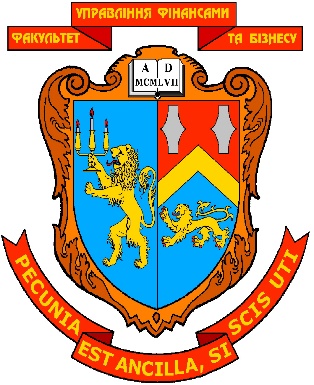 МІНІСТЕРСТВО ОСВІТИ І НАУКИ УКРАЇНИЛЬВІВСЬКИЙ НАЦІОНАЛЬНИЙ УНІВЕРСИТЕТ ІМЕНІ ІВАНА ФРАНКАФАКУЛЬТЕТ УПРАВЛІННЯ ФІНАНСАМИ ТА БІЗНЕСУЗАТВЕРДЖЕНОна засіданні кафедри  обліку, аналізу і контролюпротокол  №7 від “3”  лютого 2021 р.                                              в.о. зав. кафедри  ________  Романів Є.М.                                                                                          (підпис) (прізвище, ім’я, по батькові)ПЛАНИ СЕМІНАРСЬКИХ, ПРАКТИЧНИХ ЗАНЯТЬ ТА МЕТОДИЧНІ РЕКОМЕНДАЦІЇ ЩОДО ЇХ ВИКОНАННЯЗ НАВЧАЛЬНОЇ ДИСЦИПЛІНИОБЛІК І ОПОДАТКУВАННЯ ЗА ВИДАМИ ЕКОНОМІЧНОЇ ДІЯЛЬНОСТІ (назва навчальної дисципліни)галузь знань: 07 «Управління та адміністрування»         (шифр та найменування галузі знань)спеціальність: 072 «Фінанси, банківська справа та страхування»                 (код та найменування спеціальності)спеціалізація: «Фінанси, митна справа та оподаткування»______ (найменування спеціалізації)освітній ступінь:                бакалавр__________________________                                               (бакалавр, магістр)__Укладач: Шот А.П. доцент кафедри  обліку, аналізу і контролю, к.е.н, доц.       (ПІБ, посада, науковий ступінь, вчене звання)ЛЬВІВ 2021КАФЕдра обліку, аналізу і контролюМІНІСТЕРСТВО ОСВІТИ І НАУКИ УКРАЇНИЛЬВІВСЬКИЙ НАЦІОНАЛЬНИЙ УНІВЕРСИТЕТ ІМЕНІ ІВАНА ФРАНКАФАКУЛЬТЕТ УПРАВЛІННЯ ФІНАНСАМИ ТА БІЗНЕСУЗАТВЕРДЖЕНОна засіданні кафедри  обліку, аналізу і контролюпротокол  №7 від “3”  лютого 2021 р.                                              в.о. зав. кафедри  ________  Романів Є.М.                                                                                          (підпис) (прізвище, ім’я, по батькові)ПЛАНИ СЕМІНАРСЬКИХ, ПРАКТИЧНИХ ЗАНЯТЬ ТА МЕТОДИЧНІ РЕКОМЕНДАЦІЇ ЩОДО ЇХ ВИКОНАННЯЗ НАВЧАЛЬНОЇ ДИСЦИПЛІНИОБЛІК І ОПОДАТКУВАННЯ ЗА ВИДАМИ ЕКОНОМІЧНОЇ ДІЯЛЬНОСТІ (назва навчальної дисципліни)галузь знань: 07 «Управління та адміністрування»         (шифр та найменування галузі знань)спеціальність: 072 «Фінанси, банківська справа та страхування»                 (код та найменування спеціальності)спеціалізація: «Фінанси, митна справа та оподаткування»______ (найменування спеціалізації)освітній ступінь:                бакалавр__________________________                                               (бакалавр, магістр)__Укладач: Шот А.П. доцент кафедри  обліку, аналізу і контролю, к.е.н, доц.       (ПІБ, посада, науковий ступінь, вчене звання)ЛЬВІВ 2021РОЗДІЛ  1МЕТОДИЧНІ РЕКОМЕНДАЦІЇ ЩОДО ПРОВЕДЕННЯ СЕМІНАРСЬКИХ, ПРАКТИЧНИХ ЗАНЯТЬ…………………………….…………2РОЗДІЛ 2  КАЛЕНДАРНО-ТЕМАТИЧНИЙ ПЛАН ПРОВЕДЕННЯ ЗАНЯТЬ……………….2РОЗДІЛ 3ПЛАНИ СЕМІНАРСЬКИХ, ПРАКТИЧНИХ ЗАНЯТЬ……………………………..3РОЗДІЛ 4КРИТЕРІЇ ОЦІНЮВАННЯ………………………………………………………...……………..28№темиТема  семінарського, практичного заняття. Контрольні роботи Кількістьгодин1231Організація обліку і оподаткування СГД за видами економічної діяльності22Особливості обліку та оподаткування виробників сільськогосподарської продукції43Облік та оподаткування діяльності підприємств будівельної галузі24Особливості бухгалтерського обліку та оподаткування торгівельної діяльності 25Особливості обліку та оподаткування транспортно-експедиторської діяльності26Особливості обліку та оподаткування туристичної діяльності і готельного бізнесу27Облік та оподаткування діяльності страхових організацій29Контрольна робота2Усього годин18Розмір підприємстваПоказники1) МікропідприємстваА)балансова вартість активів — до 20 мільйонів. євро;чистий дохід від реалізації продукції (товарів, робіт, послуг) — до 40 млн. євро;середня кількість працівників — до 250 осіб.2)  Малі підприємстваБ) балансова вартість активів — понад 20 мільйонів євро;чистий дохід від реалізації продукції (товарів, робіт, послуг) — понад 40 млн. євро;середня кількість працівників — понад 250 осіб.3) Середні підприємстваВ) балансова вартість активів — до 4 мільйонів євро;чистий дохід від реалізації продукції (товарів, робіт, послуг) — до 8 млн. євро;середня кількість працівників — до 50 осіб.4) Великі підприємстваГ)балансова вартість активів — до 350 тисяч євро;чистий дохід від реалізації продукції (товарів, робіт, послуг) — до 700 тис. євро;середня кількість працівників — до 10 осіб.Система оподаткуванняЄПЄСВ
ПДФО
Військовий збірІ група ЄПІІ група ЄПІІІ група ЄП(без ПДВ)ІІІ група ЄП(з ПДВ)Загальна система оподаткуванняЗа найманого працівникаДата Доходи Сума, грн.ВитратиСума, грн.12345І кв.1) Виручка від реалізації риби, у т.ч. ПДВ;2) дохід від реалізації бройлерів, у т.ч. ПДВ180000530001) Придбано:- корм для риби, у т.ч. ПДВ;-зерно для птиці, у т.ч ПДВ;2) сплачено за:-  електроенергію за освітлення господарських приміщень в т.ч.ПДВ;-теплоенергію, газ в т.ч.ПДВ.3) виплачено : заробітну плату робітникам господарства;відпускні;4) сплачено ЄСВ2400186002930134203200089547040ІІ кв.Виручка від реалізації риби, у т.ч. ПДВ;Дохід від реалізації бройлерів, у т.ч. ПДВ135000760001) Придбано:- корм для риби, у т.ч. ПДВ;-кукурудзу для птиці, у т.ч ПДВ;2) сплачено за:-  електроенергію для освітлення господарських приміщень в т.ч.ПДВ;-  газ в т.ч.ПДВ.3) виплачено : заробітну плату робітникам господарства;лікарняні;4) сплачено ЄСВ 1670054780583065203200092409073ІІІ кв.1) Виручка від реалізації риби, у т.ч. ПДВ;2) дохід від реалізації бройлерів, у т.ч. ПДВ1670001390001) Придбано:- корм для риби, у т.ч. ПДВ;-зерно для птиці, у т.ч ПДВ;2) сплачено за:-  електроенергію за освітлення господарських приміщень, в т.ч. ПДВ;-теплоенергію, газ, в т.ч. ПДВ.3) виплачено : заробітну плату робітникам господарства;відпускні;4) сплачено ЄСВ 1020012600983013420380001715412134УІ кв.Виручка від реалізації риби, у т.ч. ПДВ;Дохід від реалізації бройлерів, у т.ч. ПДВ2560001620001) Придбано:- корм для риби, у т.ч. ПДВ;-кукурудзу для птиці, у т.ч  ПДВ;2) сплачено за:-  електроенергію для освітлення господарських приміщень, в т.ч. ПДВ ;-  газ, в т.ч.ПДВ.3) виплачено : заробітну плату робітникам господарства;лікарняні;4) сплачено ЄСВ 17400521801563046203600081409711Разом ??№ з/п Зміст операції Кореспонденція рахунків Кореспонденція рахунків Сума, грн.№ з/п Зміст операції дебет кредитСума, грн.123451. Період обліку (день, місяць, квартал, рік)Сума доходу, отриманого від здійснення господарської діяльності або незалежної професійної діяльностіСума повернутих коштів за товари (роботи, послуги)Загальна сума отриманого доходу, яка підлягає декларуванню (гр. 2 - гр. 3)Витрати, пов'язані з господарською діяльністю або провадженням незалежної професійної діяльностіВитрати, пов'язані з господарською діяльністю або провадженням незалежної професійної діяльностіВитрати, пов'язані з господарською діяльністю або провадженням незалежної професійної діяльностіВитрати, пов'язані з господарською діяльністю або провадженням незалежної професійної діяльностіСума чистого оподатко-вуваного доходу (гр. 4 - гр. 6 - гр. 7 - гр. 8)Період обліку (день, місяць, квартал, рік)Сума доходу, отриманого від здійснення господарської діяльності або незалежної професійної діяльностіСума повернутих коштів за товари (роботи, послуги)Загальна сума отриманого доходу, яка підлягає декларуванню (гр. 2 - гр. 3)реквізити документа, що підтверджує понесені витратисума витрат, пов'язаних з придбанням товарів (робіт, послуг)витрати на оплату праці найманих осібінші витрати, пов'язані з одержанням доходуСума чистого оподатко-вуваного доходу (гр. 4 - гр. 6 - гр. 7 - гр. 8)123456789Nз/пКатегорія земельПлоща земельної ділянки6Нормативна грошова оцінка одиниці площі земельної ділянкиСтавка податку
(% до нормативної грошової оцінки земельної ділянки)Річна сума податкуI
квартал II
кварталIII
кварталIV
кварталNз/пКатегорія земельПлоща земельної ділянки6Нормативна грошова оцінка одиниці площі земельної ділянкиСтавка податку
(% до нормативної грошової оцінки земельної ділянки)к.3 × к.4 × к.5/100к.6 × 10/100/ (кількість календарних днів у кварталі) × (кількість календарних днів
користування та/або володіння землею) 7к.6 × 10/100/ (кількість календарних днів у кварталі) × (кількість календарних днів
користування та/або володіння землею) 7к.6 × 50/100/(кількість календарних
днів у кварталі) × (кількість календарних днів користування та/або володіння землею)7к.6 × 30/100/ (кількість календарних
днів у кварталі) х (кількість календарних днів користування та/або володіння землею) 7123456789101Землі сільськогосподарського призначення (сільськогосподарські угіддя, у тому числі для сільськогосподарських товаровиробників, які спеціалізуються на виробництві (вирощуванні) та переробці продукції рослинництва на закритому ґрунті)Землі сільськогосподарського призначення (сільськогосподарські угіддя, у тому числі для сільськогосподарських товаровиробників, які спеціалізуються на виробництві (вирощуванні) та переробці продукції рослинництва на закритому ґрунті)Землі сільськогосподарського призначення (сільськогосподарські угіддя, у тому числі для сільськогосподарських товаровиробників, які спеціалізуються на виробництві (вирощуванні) та переробці продукції рослинництва на закритому ґрунті)Землі сільськогосподарського призначення (сільськогосподарські угіддя, у тому числі для сільськогосподарських товаровиробників, які спеціалізуються на виробництві (вирощуванні) та переробці продукції рослинництва на закритому ґрунті)Землі сільськогосподарського призначення (сільськогосподарські угіддя, у тому числі для сільськогосподарських товаровиробників, які спеціалізуються на виробництві (вирощуванні) та переробці продукції рослинництва на закритому ґрунті)Землі сільськогосподарського призначення (сільськогосподарські угіддя, у тому числі для сільськогосподарських товаровиробників, які спеціалізуються на виробництві (вирощуванні) та переробці продукції рослинництва на закритому ґрунті)Землі сільськогосподарського призначення (сільськогосподарські угіддя, у тому числі для сільськогосподарських товаровиробників, які спеціалізуються на виробництві (вирощуванні) та переробці продукції рослинництва на закритому ґрунті)Землі сільськогосподарського призначення (сільськогосподарські угіддя, у тому числі для сільськогосподарських товаровиробників, які спеціалізуються на виробництві (вирощуванні) та переробці продукції рослинництва на закритому ґрунті)Землі сільськогосподарського призначення (сільськогосподарські угіддя, у тому числі для сільськогосподарських товаровиробників, які спеціалізуються на виробництві (вирощуванні) та переробці продукції рослинництва на закритому ґрунті)1.18Рілля, всього1.28Сіножаті, всього1.38Багаторічні насадження, всього1.48Пасовища, всього--------28Землі водного фонду, всього--------3Нараховано на 2019 рік, усього (сума р. 1, 2 к. 7 - 10)Нараховано на 2019 рік, усього (сума р. 1, 2 к. 7 - 10)Нараховано на 2019 рік, усього (сума р. 1, 2 к. 7 - 10)Нараховано на 2019 рік, усього (сума р. 1, 2 к. 7 - 10)№ з/п Зміст операції Кореспонденція рахунків Кореспонденція рахунків Сума, грн.№ з/п Зміст операції дебет кредитСума, грн.1. Нарахування амортизації основних засобів, що використовуються у рослинництві 3002. Списання вартості покупного насіння та садивних матеріалів на посів 54003. Списання вартості власного насіння та садивних матеріалів на посів 21004. Списання вартості внесених мінеральних добрив 63805. Списання вартості гербіцидів і отрутохімікатів 123906. Списання вартості МШП 57817. Списання витрати палива для трактора 12008. Списання роботи (послуги) сторонніх організацій 20009. Відображення податкового кредиту за ПДВ по роботах (послугах) сторонніх організацій ?10. Списання робіт (послуг) допоміжних виробництв 326711.  Віднесення на рослинництво вартості вивезеного у поле перегною 187612. Віднесення вартості послуг власного транспорту на витрати рослинництва 150813. Розподіл загальновиробничих витрат 69014. Розподіл частини витрат майбутніх періодів 34015. Нарахування заробітної плати за виконані роботи 3500016. Нарахування ЄСВ (22%) на заробітну плату?17. Оприбуткування основної продукції  (помідори) за фактичною виробничою собівартістю?№ з/пЗміст господарської операціїБухгалтерський облікБухгалтерський облікСума, грн№ з/пЗміст господарської операціїДебетКредитСума, грн1Списано на вирощування розсади помідорів:1— вартість посадкового матеріалу30000,001— вартість міндобрива10000,001— вартість електроенергії  (зі сторони) на підігрівання теплиці і підтримання кліматичного режиму20000,001— витрати на оплату праці20000,001— витрати на нарахування ЄСВ4400,001— амортизаційні відрахування10000,002Оприбутковано 20 тис. шт. саджанців помідорів за справедливою вартістю (20 тис. шт. х 7000 грн за тис. шт.)140000,003Передано 1 тис. шт. саджанців на посадку7000,004Нараховано дохід від реалізації саджанців помідорів іншому сільгосппідприємству (19 тис. шт. х 8640 грн за тис. шт.)?5Нараховані податкові зобов’язання із ПДВ27360,006Списано вартість саджанців, оцінених за справедливою вартістю, до собівартості реалізації
(19 тис. шт. х 7000 грн за тис. шт.)?7Включено загальновиробничі витрати до складу витрат на вирощування саджанців помідорів25000,008Списано на фінансовий результат доходи і витрати та визначено фінансовий результат від реалізації8Списано на фінансовий результат доходи і витрати та визначено фінансовий результат від реалізації8Списано на фінансовий результат доходи і витрати та визначено фінансовий результат від реалізації9Нараховано податок на прибуток (18%)10Списано суму витрат з податку на фінансовий результат11Перераховано до бюджету суму податкуПеріодФактичнівитрати тис. грн.Планові(кошторисні)витрати, тис .грн.Ступіньзавершеності(гр.2:гр. 3)Загальнодого-вірна цінаконтракту, безПДВ, тис. грн.Сума іншогодоходу за звітний період, тис. грн.(гр.5  х гр. 4)1234561-й період2-й період3-й період4-й періодРазом ?ХХ?Зміст господарськоїопераціїКореспонденціярахунківКореспонденціярахунків1-йперіод2-йперіод3-йперіодРазомЗміст господарськоїопераціїДебетКредит12345671. Фактичні витрати при виконаннібудівельного контракту2. Фактичні витрати з початку виконання будівельного контракту3. Визнані доходи з урахуваннямнепрямих податків4. Визнані доходи без суми непрямихподатків5. Податок на додану вартість6. Собівартість реалізації7. Прибуток за звітний період(ряд.4-ряд.6)8. Прибуток з початку виконаннябудівельного контракту9. Проміжні рахунки10. Коригування проміжних рахунків (ряд 4-ряд 9)11. Валова заборгованість замовників[(ряд 2 + ряд 7) - ряд. 9]12. Валова заборгованість замовникам[ряд 9 - (ряд 2 + 7)]№
з/пЗміст господарської операціїКореспонденція рахунківКореспонденція рахунківСума, грн.№
з/пЗміст господарської операціїДебетКредитСума, грн.1.Придбано ліцензію158002.ПДВ по розрахунках з кредиторами?3.Погашена кредиторська заборгованість за придбану ліцензію?4.Відображено витрати пов’язані з придбанням (послуги сторонніх організацій)3505.ПДВ з вартості послуг?6.Оплачені послуги сторонніх організацій?7.Відображено витрати на доставку ліцензії2008.ПДВ з вартості послуг?9.Оплачені витрати за доставку?10.Зараховано на баланс будівельної організації ліцензію за первісною вартістю?11.Нарахована місячна сума амортизація ліцензії (термін використання 5 років)?12.Списано по закінчені терміну використання вартість ліцензії№з/пНазва показникаРоздрібна  ціна товаруТоргівельна націнкаСобівартість товару(гр. 3–гр. 4)123451Залишок на початок мiсяця, грн.2Надiйшло у звiтному мiсяцi, грн.3Разом (ряд. 1 + ряд. 2), грн.4Середнiй вiдсоток торговельної націнки, %((ряд. 3 гр. 4 : ряд. 3 гр. 3) х 100,0 %)5Реалiзовано протягом перiоду, грн.6Повернення товару, грн.7Разом фактична реалiзацiя, грн.8Залишок на кiнець звiтного перiоду, грн.(ряд.3-ряд.5)Види робіт.Критерії оцінювання знань студентівБалирейтингуМак.к-ть балівБали поточної успішності за участь у практичних (семінарських) заняттяхБали поточної успішності за участь у практичних (семінарських) заняттяхБали поточної успішності за участь у практичних (семінарських) заняттяхКритерії оцінювання8х6=48розгорнутий, вичерпний виклад змісту питанняповний перелік необхідних для розкриття змісту питання законодавчих та нормативних актів України, знання їх та обов’язкове посилання на них під час розкриття питаньправильне розкриття змісту бухгалтерських понять та визначеньдемонстрація здатності висловлення власної думкивикористання та аналіз даних статистичного, податкового, фінансового обліку під час розкриття питаньуміння вирішувати виробничі ситуації, складати бухгалтерські проведення, проводити розрахунки презентація (доповідь) змістовна, оформлена належним чином6порівняно з відповіддю на найвищий бал не зроблено розкриття хоча б одного з пунктів, указаних вище (якщо він потрібний для вичерпного розкриття питання)при розкритті змісту питання в цілому правильно за зазначеними вимогами все ж таки студентом допущені помилки під час розрахунку виробничої ситуації, задачі, використання необхідних документів, неточності у формулюванні бухгалтерських термінів, проте з допомогою викладача він швидко орієнтується і знаходить правильні відповіді5порівняно з відповіддю на найвищий бал не зроблено розкриття хоча б одного з пунктів, указаних вище (якщо він потрібний для вичерпного розкриття питання)допущені помилки при складанні бухгалтерських проведеньу відповіді відсутні належні докази і розрахунки, зроблені висновки не відповідають загальноприйнятим, хибні, характер відповіді дає підставу стверджувати, що студент неправильно зрозумів суть питання чи не знає правильної відповіді4порівняно з відповіддю на найвищий бал не зроблено розкриття дох чи більше пунктів, указаних вище (якщо вони  потрібні для вичерпного розкриття питання)у відповіді відсутні належні докази і розрахунки, зроблені висновки не відповідають загальноприйнятим, хибні, допущені грубі помилки і студент не може їх виправити3студент відсутній на занятті (контрольному опитуванні по темі); студент не приймав участі в обговоренні питань, не готував доповіді, презентацій  0